MANEJO DE IMÁGENESUtilice la tecla Print Screen y el icono  para colocar en la casilla respectiva el icono correspondiente al nombre. 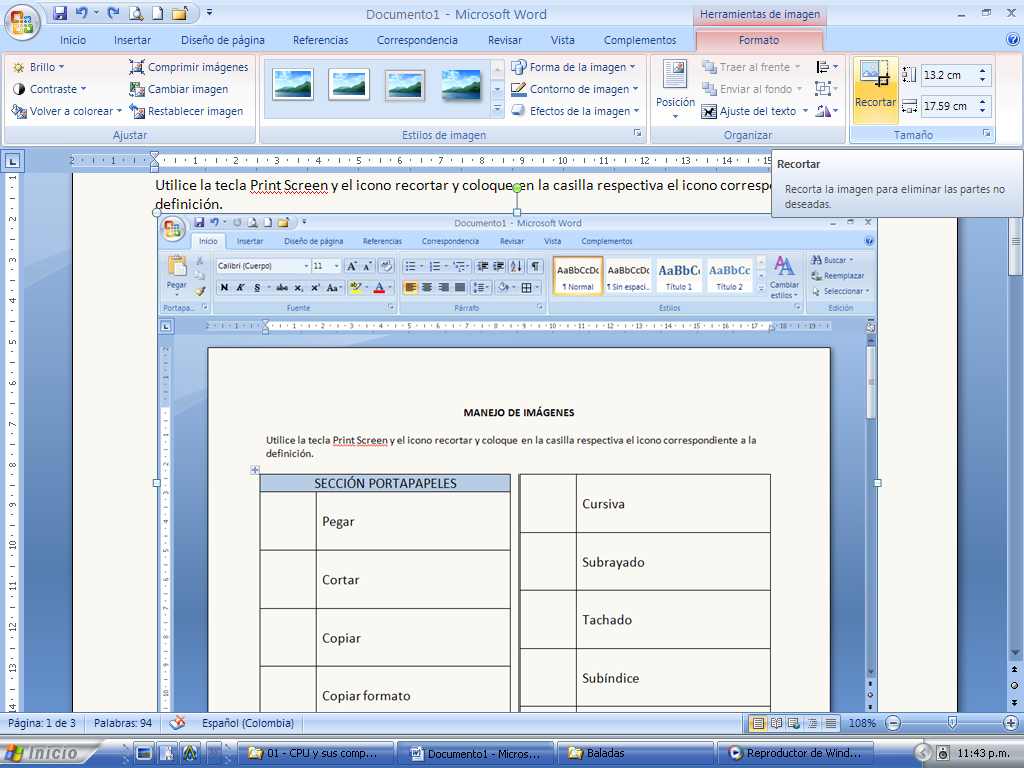 De cada punto rojo trace una línea roja y coloque los nombres correspondientes a cada parte utilizando el cuadro de texto  del icono formas 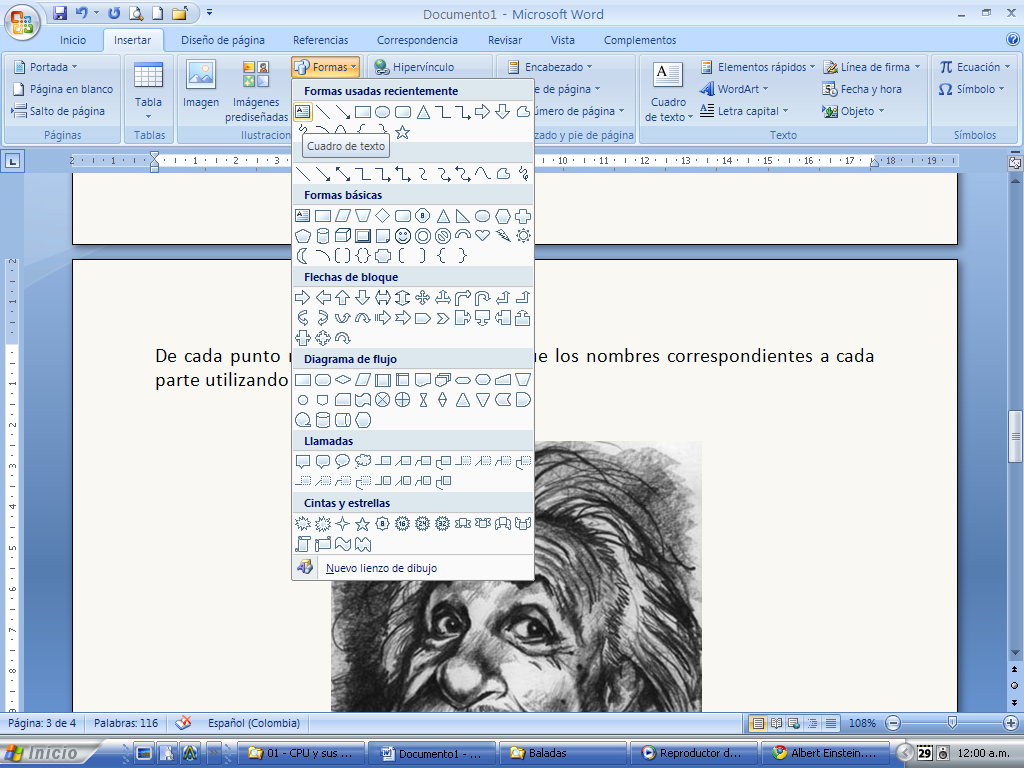 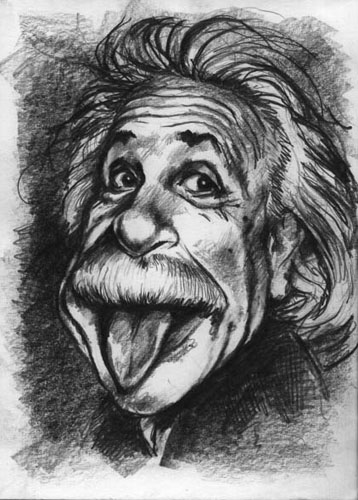 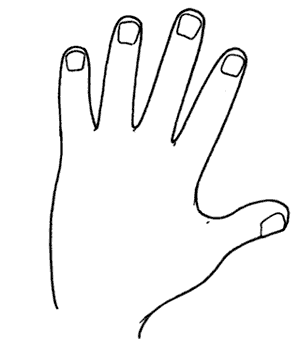 Copie y pegue el dibujo cada vez que necesite, recorte la parte y colóquela donde corresponda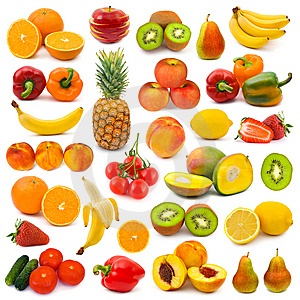 Naranja						PimentónBananos						CerezasPiña							ManzanasFresa							PeraBusque en internet cada uno de los siguientes personajes, copie y pegue su fotografía ajustando el tamañoBrad Pitt						Keeley Hazell	Tom Cruise						Jessica AlbaLeonardo Di Caprio				Michelle MarshDavid Beckham					Gemma AtkinsonGeorge Clooney					Lucy PinderSECCIÓN PORTAPAPELESSECCIÓN PORTAPAPELESPegarCortarCopiarCopiar formatoSECCIÓN FUENTESECCIÓN FUENTEFuenteTamaño de fuenteAgrandar fuenteEncoger fuenteBorrar formatoSECCIÓN FUENTESECCIÓN FUENTENegritaCursivaSubrayadoTachadoSubíndiceSuperíndiceCambiar mayúsculas y minúsculasColor de resaltado del textoColor de fuenteSECCIÓN PÁRRAFOSECCIÓN PÁRRAFOViñetasNumeraciónLista multinivelDisminuir sangríaAumentar sangríaOrdenarMostrar todoAlinear texto a la izquierdaCentrarAlinear texto a la derechaJustificarInterlineadoSombreadoBordesSECCIÓN EDICIÓNSECCIÓN EDICIÓNBuscarReemplazarSeleccionar